Проект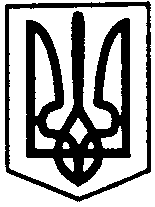 ПЕРВОЗВАНІВСЬКА СІЛЬСЬКА РАДАКРОПИВНИЦЬКОГО РАЙОНУ  КІРОВОГРАДСЬКОЇ ОБЛАСТІ___________ СЕСІЯ ВОСЬМОГО  СКЛИКАННЯРІШЕННЯвід «  » ________ 2019 року                                                                               №     с. ПервозванівкаПро внесення змін до рішеннясільської ради від  05.12.2018 року № 474«Про створення юридичної особи Центр надання соціальних послуг населенню Первозванівської сільської ради»Відповідно до Кодексу Законів про Працю України, Закону України  «Про місцеве самоврядування в Україні», зважаючи на необхідність оптимізації та вдосконалення роботи Центру надання соціальних послуг населенню Первозванівської сільської ради, структурування функціональних напрямків діяльності, забезпечення ефективної роботи, сільська радаВИРІШИЛА:1. Внести  зміни  до рішення сільської ради від  05.12.2018 року № 474 «Про створення юридичної особи Центр надання соціальних послуг населенню Первозванівської сільської ради», а саме: 1.1 Ввести до структури Центру надання соціальних послуг населенню Первозванівської сільської ради 2 штатних одиниці. 1.2 Встановити граничну чисельність працівників Центру надання соціальних послуг населенню Первозванівської сільської ради у кількості 14,25  штатних одиниці. 1.3 Внести зміни до Положення про Центр надання соціальних послуг населенню Первозванівської сільської ради та викласти його в наступній редакції (Додаток 1,2,3,4). 2. Дане рішення  набуває чинності  з 01 червня 2019 року.3. Контроль за виконанням даного  рішення залишаю за собою.Сільський голова                                                                                   П.МУДРАК